FOR IMMEDIATE RELEASEJULY 28, 2023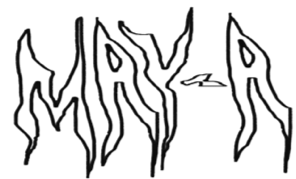 MAY-A RETURNS WITH “SOMETHING FAMILIAR”BITTERSWEET NEW SINGLE HERALDS UPCOMING EP ANALYSIS PARALYSISARRIVING ON FRIDAY, SEPTEMBER 1LISTEN TO “SOMETHING FAMILAR” | WATCH OFFICIAL VISUALIZER HEREPRE-ORDER ANALYSIS PARALYSIS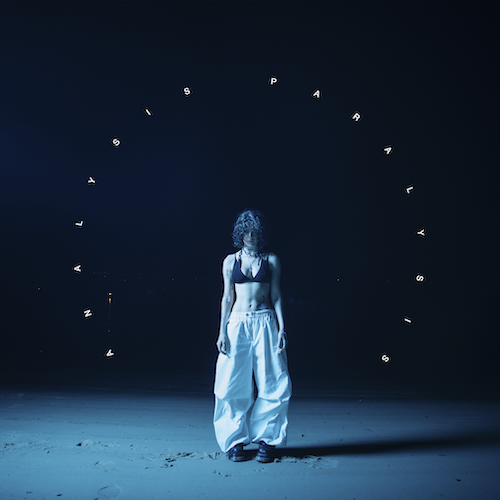 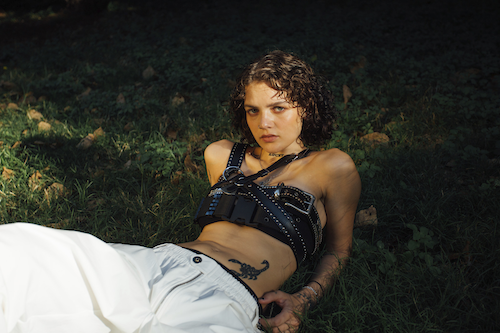 DOWNLOAD HI-RES ASSETS HEREPRESS PHOTO CREDIT: XINGERXANGERAustralian singer-songwriter MAY-A has shared her latest single, “Something Familiar” – Listen HERE. The track – which was previewed last month as part of a Pride collaboration with WEBTOON on a webcomic anthology celebrating LGBTQ+ love – is joined by an official visualizer premiering today at YouTube – Watch HERE.“This song feels like a sweeter sibling to ‘Sweat You Out My System’ or a continuation of “Swing of Things” from ‘don’t kiss your friends,” says MAY-A. “Continuing the theme of being addicted to somebody that you’re not quite able to kick. The sad familiarity of a person, their house and their things, no matter how much time you spend away from them, everything feels like it goes back to that first time you were together when you see them again.”“Something Familiar” heralds MAY-A’s eagerly awaited new EP, ANALYSIS PARALYSIS, arriving everywhere on Friday, September 1. Pre-orders are available now HERE. The 7-track project sees MAY-A continuing to explore and experiment with new sounds and experiences, highlighted on such recent singles as “LOLA,” “Your Funeral,” “Sweat You Out My System,” all of which are joined by companion music videos streaming now at the official MAY-A YouTube channel HERE.“Your Funeral” and “Sweat You Out My System” were both met by global applause upon their release this spring, with PAPER praising the latter track as “anthemic ‘90s-style rock…a heated breakup track, which likens a split to going cold turkey and captures all the anxiety and intensity that implies.” “The new pop/rock-meets-semi-rap track brilliantly recontextualizes the indie-pop stylings fans have grown accustomed to from the Australian phenom,” agreed Billboard. “MAY-A leans all the way in with punchy guitars and blown-out drums. Her lyricism remains top-shelf.” “The self-deprecating ‘Your Funeral’ finds (MAY-A) leaning into more alt-pop-based sonics,” declared Ones To Watch, “as she unpacks her relationship habits with satirical lyricism flowing above a driving beat.” The ongoing series of new releases follows an incredibly successful 2022 for MAY-A, which included her ARIA Award-nominated collaboration with Australian electronic superstar Flume, “Say Nothing (Feat. MAY-A),” which reached #12 on Billboard’s “Hot Dance/Electronic Songs” chart amidst a storm of high-profile media attention from Billboard, Complex and more. MAY-A joined Flume for performances of “Say Nothing” during show-stopping sets at last year’s Coachella and Governors Ball as well as on his sold-out US and Australian headline tours. MAY-A also unveiled her own unique rendition, “Say Nothing (MAY-A’s Version),” hailed by NME as “a total tone shift from the duo’s original, stripping out the song’s driving beat and Flume’s electronic elements. Instead, MAY-A opts for hauntingly hazy vocals, acoustic guitar and spacious, lo-fi production, letting the vulnerability of the song’s lyrics shine through.”Nominated for Rolling Stone Australia’s “Best New Artist” award and hailed by Billboard as “a master class in indie pop,” MAY-A made her extraordinary debut with 2021’s acclaimed Don’t Kiss Ur Friends. The EP – which received a prestigious ARIA Award nomination for “Breakthrough Artist – Release” in MAY-A’s home country of Australia – includes such inventive and self-assured tracks as “Swing Of Things,” “Time I Love To Waste,” “Green,” and “Central Station.“Known as a dynamic and inventive live performer, MAY-A supported 5 Seconds of Summer on their recent Australian headline tour and joined Wallows on the UK/EU leg of their landmark Tell Me That It’s Over World Tour, earning praise by DORK as “an artist bringing all their anticipated hype to life.” A busy Australia/New Zealand summer headline run is currently underway. For updates, please visit www.may-amusic.com/tour.MAY-AANALYSIS PARALYSIS (Atlantic Records)Release Date: Friday, September 1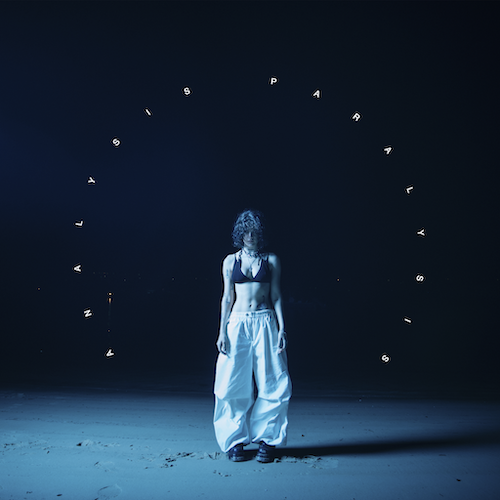 DOWNLOAD HI-RES ARTWORK TRACKLISTSomething Familiar Your FuneralLOLASweat You Out My SystemIfyoulikeitlikethatGuilty ConscienceSUPERIOR LIAR# # #
CONNECT WITH MAY-AWEBSITE | FACEBOOK | INSTAGRAM | TIKTOK | TWITTER | YOUTUBEFor more information, please contact:
Kelly McWilliam // Kelly.McWilliam@atlanticrecords.com 

“